ОТЧЕТ о результатах деятельности антинаркотического движенияЮниор на территории Бейсугского сельского поселенияЗа1 квартал  2023 годаГлава Бейсугского сельского поселенияВыселковского района                                                                    О.А.ДрагуноваСРОК: ежеквартально представлять отчет в отдел молодежи МО Выселковский район  до 1 числа  (отв. Найденова Полина Константиновна, 8-8615773367).№ п/пНаименование мероприятияТекущий периодАналогичный период прошлого года1Общее количество лидеров антинаркотического волонтерского движения, включенного в состав муниципальной антинаркотической комиссии (указать Ф.И.О. лидера антинаркотического волонтерского движения, место учебы, курс, контактный телефон)--2Количество участников антинаркотического волонтерского движения МО16103Общее количество антинаркотических волонтерских движений МО114Наличие интернет-страницы в социальных сетях (указать название/ссылку) https://vk.com/public217341669В контакте5Количество выявленных надписей пронаркотического содержания на зданиях и сооружениях, из них:005.1удалено006Общее количество выявленных интернет - страниц, посредством которых осуществляется противоправная пронаркотическая деятельность,                    из них:106.1заблокировано007Количество материалов антинаркотической направленности, размещённой в социальных сетях, из них в: 36347.1«Вконтакте»32347.2«Инстаграмм»0247.3«Фейсбук»007.4«Одноклассники»12137.5Иные8Принято участие в заседании антинаркотической комиссии (дата)--9Общее количество мероприятий антинаркотической направленности проведенных по инициативе лидеров волонтерских движений (фотографии и краткое содержание одного из проводимых мероприятий)4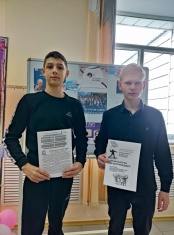 Акция «Сообщи, где торгуют смертью»210Количество мероприятий по профилактике наркомании по плану МО в которых принято участие 6611Принято участие в:11.1разработке социальной рекламы, видеороликов3411.2проведении социологического опроса (тематика социологического исследования)1512Оказано содействие правоохранительным органам:0012.1принято участие в организации и проведении профилактических акций, проводимых по инициативе ГУ МВД РФ по Краснодарскому краю0112.2предоставлении информации о фактах незаконного оборота наркотиков ставшей известной в процессе своей деятельности00